UTORAK, 2.3.2021. MATEMATIKA- MDRIJEŠI ZADATKE MNOŽENJA PUTEM TABLICE MNOŽENJA.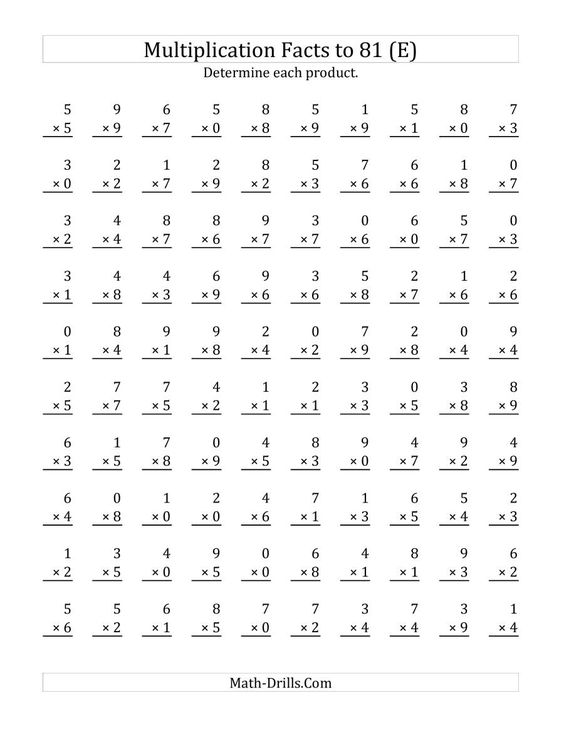 